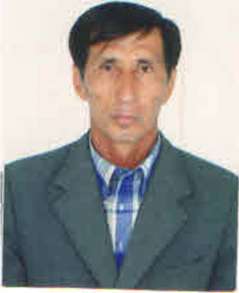                                  Қазақтың ұлттық ойындары2013 – 2014 оқу жылының  04 мамырында  Астана қаласының №10 мектеп – гимназиясында  қазақтың ұлттық ойындарынан сайыс өткізілді.Сайыс дене шынықтыру пәнінің мұғалімдері:   жоғары санатты ұстаз  Бимағанбетов Болатбек Ғазымұлы мен ІІ санатты ұстаз Ахатан Жәнібектің ұйымдастырумен өткізілді.Сайыс төмендегі ұлттық ойын түрлері бойынша өтті:                                                                                 1. «Белбеу тастау» ойыны.                                             2. «Орамал тастау»  ойыны.                                             3  «Қап киіп жарысу»  ойыны.                                             4. «Кім жылдам?»  ойыны                                             5. « Қырықаяқ»  ойыны                                             6.  « Арқанмен  тартысуСайыс  7а, 7б  сынып оқушылары арасында  өткізілді.Сайыс қорытындысында  12:9 есебімен 7б  сынып оқушылары  жеңіске жетті.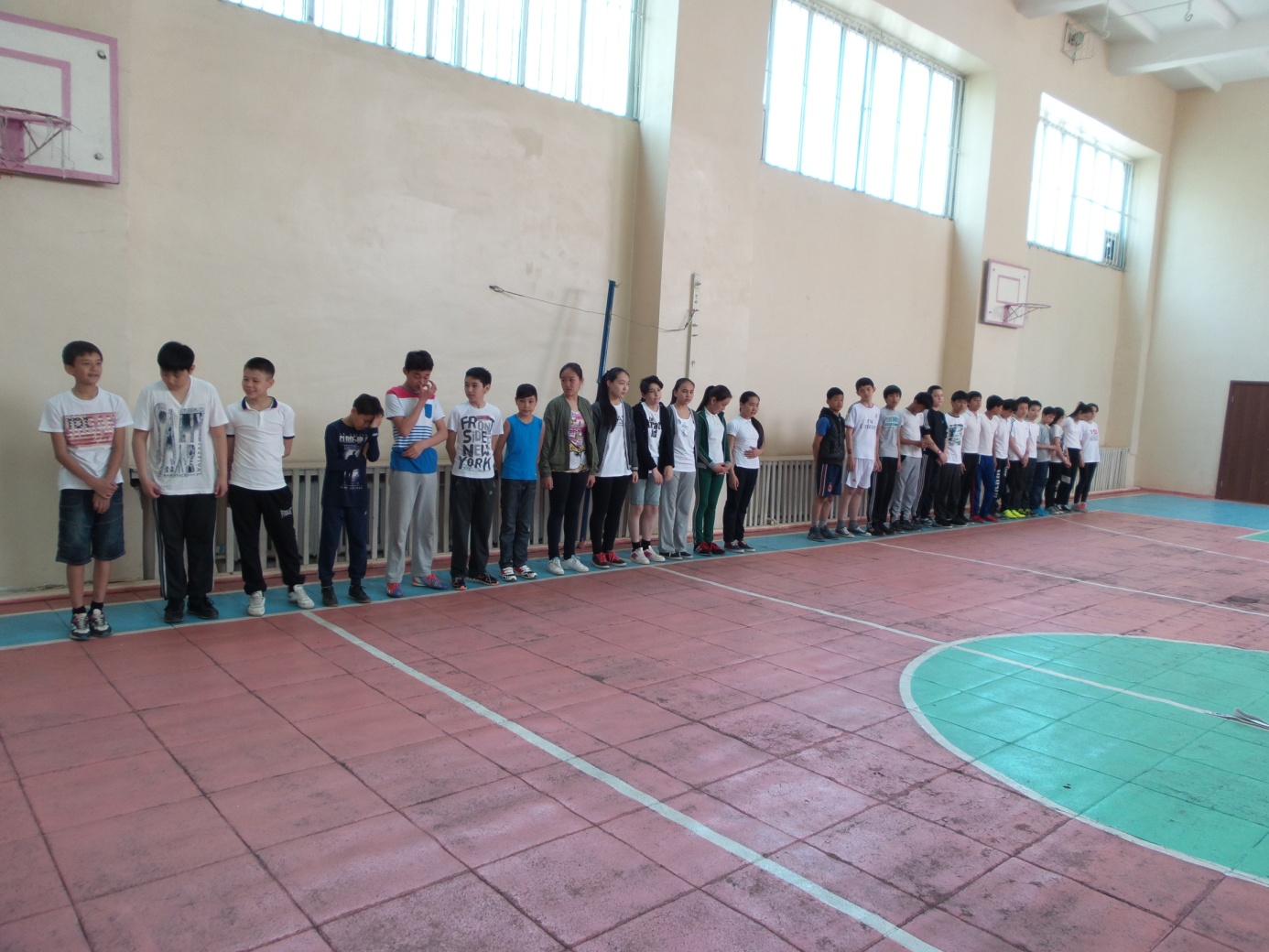 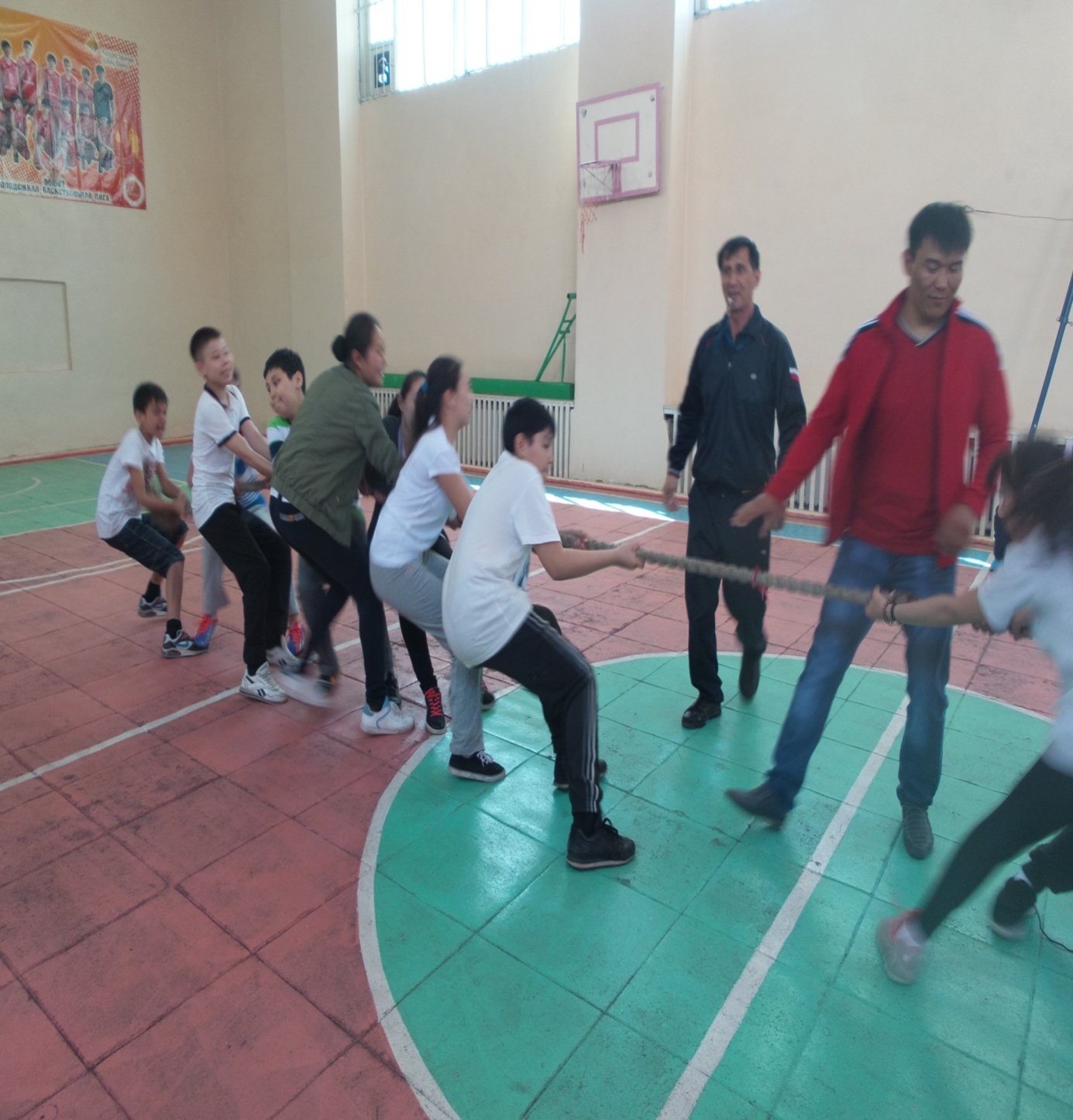 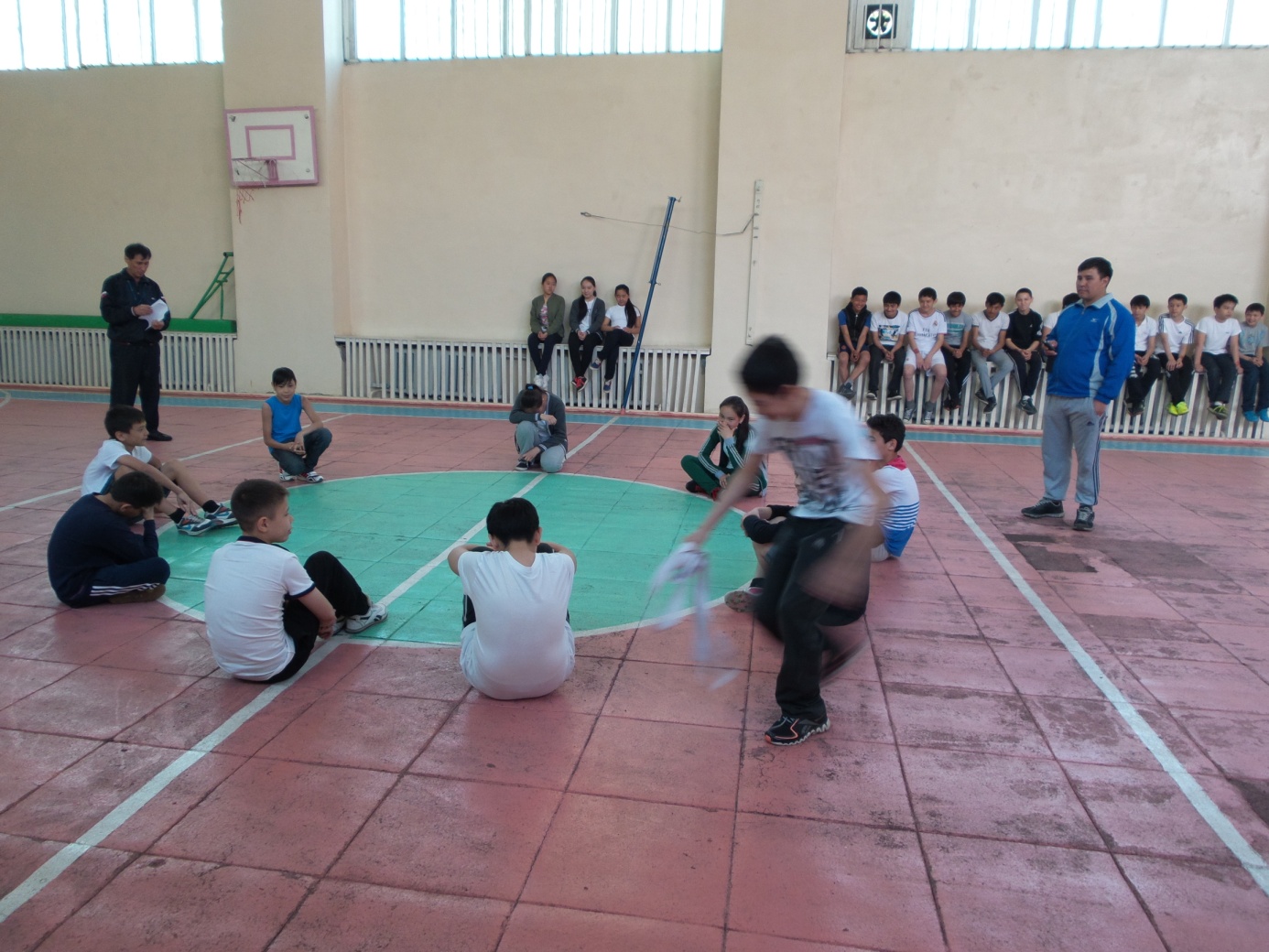 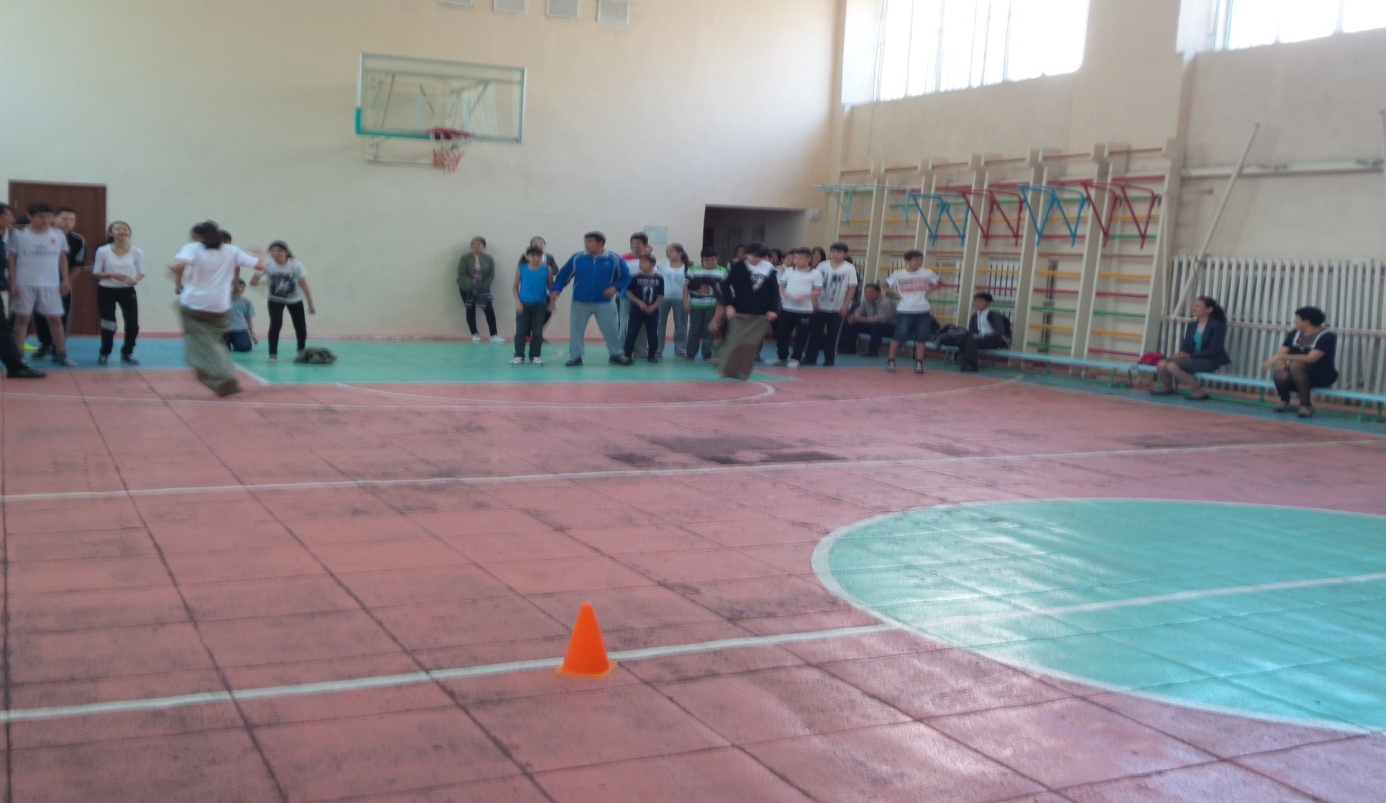 